本メールは大阪府障がい者サポートカンパニーにご登録いただいた企業（団体）担当者様及びメルマガ会員の皆様に送信しています。/_/_/_/_/_/_/_/_/_/_/_/_/_/_/_/_/_/_/_/_/_/ 大阪府障がい者サポートカンパニーメールマガジン_/_/　　　◆◇◆サポカン．ｎｅｔ◆◇◆_/　　　【１１４号】２０２３／１２／１５_/_/_/_/サポカンカフェ　短時間勤務スタッフが社会を変える　～ビジネスプランニングセンター様～_/_/_/=========□　目次=======================================■サポカンカフェ□福祉のおかしの定期便「こさえたんのおやつ」を発売しました！■セミナーのご案内□こさえたんを応援してください！■サポカン登録状況===========================================================■サポカンカフェ=============================短時間勤務スタッフが社会を変える　～ビジネスプランニングセンター様～　今回は、就労継続支援A型事業所である「ビジネスプランニングセンター」様に、日々の取り組みや事業所の思いなどについてお話を伺いました。Ｑ：「ビジネスプランニングセンター」を設立された経緯と、サポカンの登録を申請いただいたきっかけを教えてください。Ａ：グループ企業全体として、社会全体の働き方を変えるという目標があります。それを実現するために当事業所はスタートしました。元々、グループ企業にてITを活用した中小企業支援を行っておりますが、IT分野は時間外労働が常態化しがちな業界です。週５日８時間勤務が当たり前となっている社会では、長時間働けない人が活躍する機会が奪われています。短時間であれば勤務できる人材に、それぞれに合った業務を割り振ることで、短時間でも効率的でクオリティの高い仕事ができるという考えのもと、障がい者の方が短時間勤務でも活躍できるIT関連の事業所を立ち上げました。登録のきっかけは、サポカンに登録することで、当事業所の取り組みについて広く周知できると考えたからです。Ｑ：利用者が従事している業務内容について教えてください。Ａ：HPやウェブサイトなどのコンテンツ制作、お客様向けの通信紙や看板などの広告デザイン、iPhoneやMacで使うようなアプリケーション開発をしています。特に、アプリケーションについては、スタッフ（利用者）がゼロから開発しており、A型事業所では珍しい仕事内容となっています。Ｑ：事業所の方針・強みについて教えてください。Ａ：当事業所の経営方針は、「働くスタッフの幸福を追求することにより多様な働き方をクライアントに提案し、幸せな社会を実現する。」ことにあります。そのため、お客様には、当事業所の事情、経営方針についてご理解いただいた上で契約いただいております。当事業所は特にRPA分野における技術力が強みで、仕事量や納期をスタッフに合わせてコントロールできるため、ノルマ・残業はありません。スタッフからも、一般企業では、障がいがあるとなかなか責任のある仕事を任せてもらえなかったが、当事業所では仕事を任せてもらい、やりがいを持って働くことができている、との声を得ています。産休を取りその後復帰して働いているスタッフもいます。Ｑ：スタッフが働くにあたって工夫している点はありますか。Ａ：精神障がいや聴覚障がい、在宅勤務など、様々な障がいや働き方のスタッフがいるので、職場での連絡は基本的にチャットを使っています。勤務時間については、最初は４時間からスタートし、休憩も体調に合わせて適宜取ることができます。勤務時間が延びることをモチベーションにしているスタッフも多いので、それぞれの成長に合わせて延ばしていき、現在は８時間勤務のスタッフも数人います。業務については、スタッフがやりたい仕事とできる仕事の折り合いをつけながら、業務を切り出し、それぞれに振り分けています。IT分野の経験はあるがブランクがある人や、未経験者でも、トレーニングプログラムの活用や、先輩スタッフや指導者の丁寧な指導で業務に対応できています。AIの活用で業務の効率もあがっています。定期的に面談を行い、アセスメントや将来設計など支援を行っています。デザイン部門のあるスタッフは、未経験から先輩に指導してもらいスキルアップし、お客様から指名が入るほどの人材に成長し、本人もやりがいをもって仕事に取り組んでくれています。Ｑ：最後にサポカンメルマガ読者に向けてメッセージをお願いします。Ａ：短時間の勤務形態や障がいにあった配慮や支援を添えつつ、仕事をしっかり任せることで、障がい者の方もやりがいをもって仕事に取り組んでいただけます。社会全体が根本的な働き方を変えることにより、長時間労働などの社会問題の解決につながると考えています。そのためには、福祉事業所としてではなく、一企業として事業を経営すること、さらに企業様と事業所の働き方の方針を基準とした取引、お付き合いをすることが大切です。私たちと同じような取り組みをする企業が今後増えることで、社会問題が解決し、幸せな社会になることを願っています。【株式会社業務企画センター　ビジネスプランニングセンター】事業所名：ビジネスプランニングセンター所在地：大阪市天王寺区生玉前町1番21号電話： 06-6777-3058事業内容：広告デザイン、コンテンツ作成、アプリケーション開発等従業員数：６人利用者数：19人　　障がい種別（身：４人、精・発：15人）　（2023年11月時点）HP： http://bpcinc.jp【編集後記】　「ブラック企業になるのは、ブラック企業と取引しているからだ」とおっしゃっていたのが非常に印象的でした。働き方を変えるという思いに賛同してくれる企業とのみ契約を結ぶことで短時間勤務でも働きやすい環境が作れる、という視点は新鮮でした。今後、多くの企業がこのような取り組みを行うことで、働きやすい社会になれば良いなと思います。　オフィスの様子は別添の写真をご覧ください。「ビジネスプランニングセンター」様、貴重なお話をありがとうございました。=============================□福祉のおかしの定期便「こさえたんのおやつ」を発売しました！=============================　大阪府では、障がい者の自立支援のため、府内の障がい者福祉施設で作られた製品「こさえたん」の販路拡大に取り組んでいます。このたび、府庁別館１階のアンテナショップ「福祉のコンビニこさえたん」で人気の美味しいお菓子を集めた、福祉のおかしの定期便「こさえたんのおやつ」を販売開始しました！　月に１度、食べきりサイズのお菓子の詰め合わせをお届けします。府内企業にも、社員の福利厚生の一環として定期購入いただき、ご好評いただいています。まずは１度頼んでみたいという方向けに、２月まで「お試し１回便」もご用意していますので、リフレッシュタイムのおともに、お客様のお茶菓子に、こさえたんのおやつをぜひご利用ください。　お菓子の購入を通じた社会貢献、障がい者の応援をよろしくお願いします。＜福祉のおかしの定期便「こさえたんのおやつ」選べる３コース＞〇お楽しみセット（６～７袋入り）   1,500円（送料込）〇満足セット    （20袋入り）     3,400円（送料別）〇大満足セット  （40袋入り）     6,600円（送料別）※数に限りがありますので、売り切れの場合はご容赦ください。ご注文はこさえたんWEBショップから：https://cosaetan.base.shop/みなさまのご注文お待ちしています！【お問合せ】一般社団法人 エル・チャレンジ 福祉事業振興機構　　電話：06-6949-3551　ファクシミリ：06-6920-3522大阪府福祉部障がい福祉室自立支援課 就労・IT支援グループ　電話：06-6944-2095　ファクシミリ：06-6942-7215=============================■セミナーのご案内=============================　大阪府では、事業主・人事担当者の皆様等を対象に、障がい者雇用の理解を深めていただくことを目的とした見学セミナー等を以下のとおり開催いたします。　参加費は無料です。是非ご参加ください。(１)令和５年度人事担当者向け精神・発達障がい者が働く企業における職場体験研修 (第５回)　企業の人事担当者等の皆様を対象とした精神・発達障がい者等への理解促進・職場定着支援に関する研修を実施します。「基礎知識研修（動画配信）」と「精神・発達障がい者とともに働く職場体験研修」がセットになった研修です！【実施時期】　第５回（動画配信：令和６年１月９日(火曜日)～令和６年１月19日(金曜日)）  ※職場体験研修の日時は個別に調整します。【対象】　・精神・発達障がい者の雇用を検討している企業の人事担当者　・精神・発達障がい者を雇用している企業で、雇用や雇用管理を担当している方　　※経営幹部の方もご受講いただけます【基礎知識研修（動画）】　(職場体験研修の前に必ず受講（視聴）してください。)　　精神・発達障がいの特性と雇用管理等について学ぶ、約３時間の動画です。　　講師：障がい者雇用の経験豊富な特例子会社の経営経験者          作業療法士、産業カウンセラーなどの有資格者　　カリキュラム：・障がい者雇用の基本（約40分）　　　　　　　　　　・精神・発達障がい者の特性と雇用管理（約40分）　　　　　　　　　　・雇用管理ツールの使用方法と効果（約35分）　　　　　　　　　　・企業事例紹介①リゾートトラスト株式会社(約30分)　　　　　　　　　・企業事例紹介②ヤンマーシンビオシス株式会社(約30分)【職場体験研修】    精神・発達障がい者雇用の経験豊富な企業で職場体験を実施します。　　（カリキュラム例）　　　　・精神・発達障がい者雇用先進企業（職場）の見学　　　　・精神・発達障がい者雇用先進企業で障がい者とともに働く研修（職場体験）　　　　・精神・発達障がい者等の雇用管理や職場定着の取組みについて　　　　・質疑応答・意見交換・具体事例検証・交流会等　　　　・雇用管理の課題に関するアドバイスや情報提供等　　※職場体験研修は約３時間を予定していますが、カリキュラムや所要時間は職場体験先の企業によって異なります。　　※体験先企業・日程等については個別にご連絡して調整させていただきます。　　※事前に基礎知識研修（動画）の受講（視聴）が必須となります。【参加費無料】【申込期限】　令和５年12月26日（火曜日） 研修の参加申込・詳細につきましては下記URLからご確認ください。 https://www.pref.osaka.lg.jp/koyotaisaku/management/advancer5.html　＜お問合せ先＞　　令和５年度精神・発達障がい者等理解促進・職場定着支援事業事務局　 　 (受託事業者：株式会社アソウ・ヒューマニーセンター)　　電話 06-6485-4611   ファクシミリ 06-6485-4646 　 E-Mail　osakajob@ahc-net.co.jp(２)夕陽丘高等職業技術専門校・大阪府ITステーション見学セミナー【日時】令和５年12月19日（火曜日）13時30分から16時30分(受付開始13時）【場所】大阪府立夕陽丘高等職業技術専門校（大阪市天王寺区上汐4-4-1）【内容】　　 1、夕陽丘高等職業技術専門校・大阪府ITステーション 概要説明・見学 　　 2、障がい者雇用先進企業の事例紹介　　　　「株式会社エルアイ武田（武田薬品工業株式会社の特例子会社）」　　　　　事業推進室　人事・教育担当主任　守谷　由美子　氏【定員】20名（申込み先着順・1社2名様）【参加費無料】【申込期限】令和５年12月18日（月曜日）【主催】大阪府 研修の参加申込・詳細につきましては下記URLからご確認ください。 https://www.pref.osaka.lg.jp/koyotaisaku/sokushin-c/sokushinc-semi.html　＜お問合せ先＞  大阪府障がい者雇用促進センター （大阪府　商工労働部　雇用推進室　就業促進課　障がい者雇用促進グループ）　 TEL：06-6360-9077　FAX：06-6360-9079   E-mail：shugyosokushin-g04@gbox.pref.osaka.lg.jp(３)精神障がい者・発達障がい者雇用セミナー【日時】令和６年１月17日(水曜日)　13時30分から16時30分【開催形式】オンライン方式（Zoom）【内容】  　1、基調講演：発達障がいの理解と支援　　　　大阪府発達障がい者支援センター　アクトおおさか　      　センター長代理　岡　あゆみ　氏　　2、大学と企業との連携　　　　大阪経済法科大学　キャリアセンター　     　 事務主任　キャリアアドバイザー　上田　ちえみ　氏　  3、職場定着支援の現状と対応　　　  独立行政法人高齢・障害・求職者雇用支援機構大阪支部　　　  大阪障害者職業センター　主任障害者職業カウンセラー　近藤　永二　氏 【定員】100名（状況に応じて変更の可能性があります）【参加費無料】【申込期限】令和６年１月11日(木曜日) 研修の参加申込・詳細につきましては下記URLからご確認ください。　https://www.pref.osaka.lg.jp/koyotaisaku/management/shionogiseminar.html　＜お問合せ先＞  大阪府障がい者雇用促進センター （大阪府　商工労働部　雇用推進室　就業促進課　障がい者雇用促進グループ）　 TEL：06-6360-9077　FAX：06-6360-9079   E-mail：shugyosokushin-g04@gbox.pref.osaka.lg.jp(４)大阪障害者職業能力開発校見学セミナー【日時】令和６年１月22日（月曜日）13時30分から16時(受付開始13時)【場所】大阪障害者職業能力開発校（堺市南区城山台５‐１‐３）　【内容】（1）大阪障害者職業能力開発校概要説明･見学 　　　　（2）障がい者雇用先進企業の事例紹介　　　　　　 　株式会社スミセイハーモニー　　　　　　 　代表取締役社長　落合　聖司　氏【定員】20名（申込み先着順・１社２名様）【参加費無料】【申込期限】令和６年１月21日（日曜日）【主催】大阪府 研修の参加申込・詳細につきましては下記URLからご確認ください。 https://www.pref.osaka.lg.jp/koyotaisaku/sokushin-c/sokushinc-semi.html　＜お問合せ先＞  大阪府障がい者雇用促進センター （大阪府　商工労働部　雇用推進室　就業促進課　障がい者雇用促進グループ）　 TEL：06-6360-9077　FAX：06-6360-9079   E-mail：shugyosokushin-g04@gbox.pref.osaka.lg.jp=============================□こさえたんを応援してください！=============================「こさえたん」とは、府内の障がい者福祉施設で作られた製品の愛称で、大阪弁で「つくる」という意味の「こさえる」からもじって「こさえたん」です。こさえたんには、真心込めて作った製品や個性豊かな製品がたくさんあります。製品を買ったり、こさえたん情報を積極的に発信したりすることが、障がい者の応援に繋がります。〇こさえたんInstagramでは、おすすめの製品やイベント情報などを随時発信しています。ぜひ「＠cosaetan」で検索をお願いします！　アカウントはこちら：https://www.instagram.com/cosaetan/〇こさえたん通信バックナンバーはこちら：https://www.pref.osaka.lg.jp/jiritsushien/kosaetann/kosaetanntuushinn.html〇こさえたんメールマガジンのご登録はこちら：https://www.pref.osaka.lg.jp/jiritsushien/kosaetann/sapota.html〇大阪府ホームページにて、府内のこさえたん販売店を紹介しています。ぜひお近くの店舗にお立ち寄りください。〇共同受注窓口では府内の障がい福祉施設へのノベルティ発注、内職発注などをマッチングいたします！　詳細はこちら大阪府ホームページ：https://www.pref.osaka.lg.jp/jiritsushien/kosaetann/福祉施設で働く障がい者の応援もよろしくお願いします！=============================■サポカン登録状況=============================　大阪府障がい者サポートカンパニー登録状況（令和５年１２月１５日現在）・一般企業　　１７３社（優良企業：１５５社、登録企業：１８社）・Ａ型事業所　１１社（優良企業：０社、登録企業：１１社）==============================★大阪府障がい者サポートカンパニーのＨＰでは、優良企業様の障がい者雇用に関する取り組みや本誌のバックナンバーをご紹介しています。障がい者雇用の参考に是非ご覧ください。【URL】http://www.pref.osaka.lg.jp/keikakusuishin/syuuroushien/syougaisyasapo-tokan.html-----------------------------◆　編集発行　大阪府障がい者サポートカンパニー事務局　　大阪府福祉部障がい福祉室自立支援課就労・IT支援グループ　　大阪市中央区大手前３丁目２番１２号　大阪府庁別館１階　　06-6944-9178【取材写真】音楽が流れる職場で真剣に作業されていました。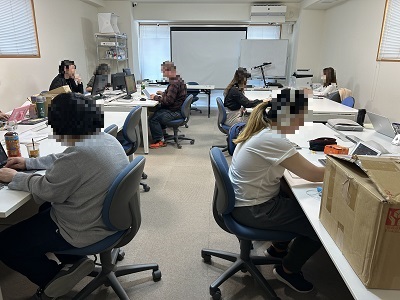 ウェブサイト制作中の様子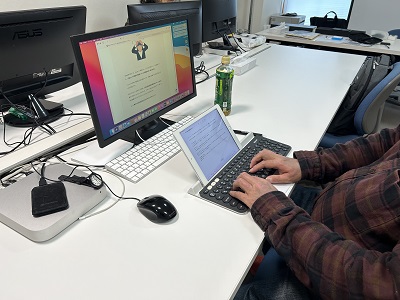 